Государственное автономное профессиональное образовательное учреждение 
Чувашской Республики «Чебоксарский экономико-технологический колледж» 
Министерства образования и молодежной политики Чувашской Республики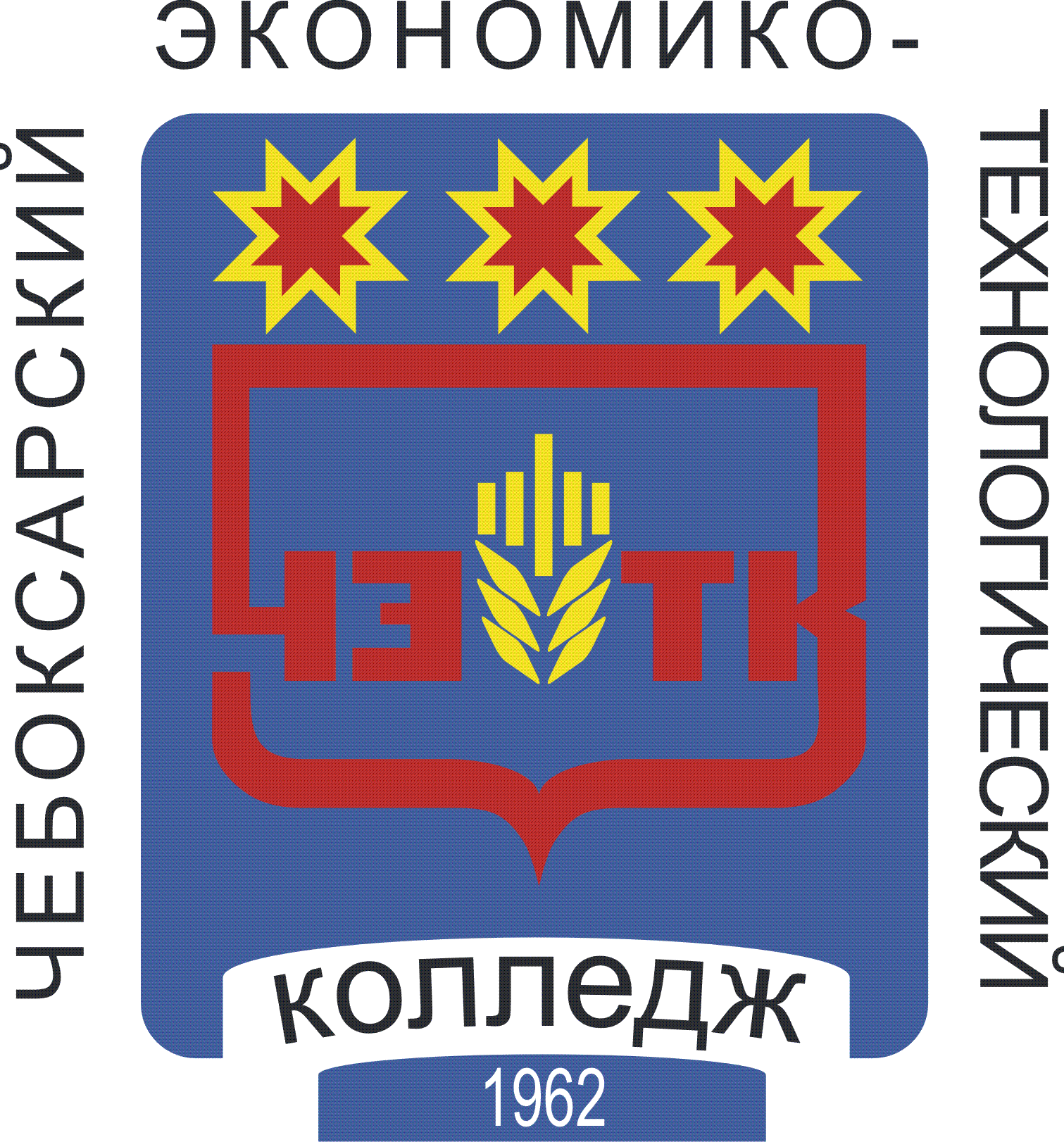 МЕТОДИЧЕСКИЕ РЕКОМЕНДАЦИИ ДЛЯ САМОСТОЯТЕЛЬНОЙ РАБОТЫМДК.01.03 МЕЖДУНАРОДНЫЕ РАСЧЕТЫ ПО ЭКСПОРТНО-ИМПОРТНЫМ ОПЕРАЦИЯМспециальностьсреднего профессионального образования38.02.07 Банковское делоРазработчик:							          Степанова С.А., преподавательЧебоксары 2021Методические рекомендации для студентов по выполнению внеаудиторной самостоятельной работы являются частью программы подготовки специалистов среднего профессионального образования Чебоксарский экономико-технологический колледж» Минобразования Чувашии и составлены на основе Федерального государственного образовательного стандарта среднего профессионального образования (далее – ФГОС СПО) по специальности 38.02.07 Банковское дело в соответствии с рабочей программой профессионального модуля 01 Ведение расчетных операций.Методические рекомендации для студентов по выполнению внеаудиторной самостоятельной работы подготовлены с целью организации преподавателем эффективной внеаудиторной самостоятельной работы студентов по междисциплинарному курсу 01.03 Международные расчеты по экспортно-импортным операциям.Методические рекомендации по выполнению внеаудиторной самостоятельной работы предназначены для студентов очной формы обучения.Методические рекомендации включают в себя учебную цель, краткие теоретические сведения по теме, типовые задания, задания для самостоятельного решения, форму контроля и критерии оценивания.Организация-разработчик: Государственное автономное профессиональное образовательное учреждение Чувашской Республики «Чебоксарский экономико-технологический колледж» Министерства образования и молодежной политики Чувашской Республики.Разработчик: Степанова С.А. – преподаватель учетных дисциплинРассмотрено и одобрено на заседании цикловой комиссии учетных дисциплинПротокол № ___  от «___» ______________ 2021 г.ОГЛАВЛЕНИЕВВЕДЕНИЕ……………………………………………………………………………...…5ЦЕЛИ И ОСНОВНЫЕ ЗАДАЧИ САМОСТОЯТЕЛЬНОЙ РАБОТЫ………..………...6ХАРАКТЕРИСТИКА ЗАДАНИЙ ДЛЯ ВНЕАУДИТОРНОЙ САМОСТОЯТЕЛЬНОЙ РАБОТЫ……………………………………………………………………………………9ТЕМАТИЧЕСКИЙ ПЛАН ВИДОВ САМОСТОЯТЕЛЬНОЙ РАБОТЫ…..………….12ПОРЯДОК  ВЫПОЛНЕНИЯ  САМОСТОЯТЕЛЬНОЙ  РАБОТЫ СТУДЕНТОМ………………………………..………………………………………...…13ЗАКЛЮЧЕНИЕ……………………………………………………………………….…..16ЛИТЕРАТУРА………………………………………………………………………...….17ВВЕДЕНИЕНастоящие методические рекомендации подготовлено в соответствии с ФГОС по специальности СПО 38.02.07 «Банковское дело» и   программой междисциплинарного курса 01.03 Международные расчеты по экспортно-импортным операциям	по специальности 38.02.07 Банковское дело, учебная деятельность обучающихся предусматривает учебные занятия, самостоятельную работу, выполнение курсового проекта, практику, а также другие виды учебной деятельности, определенные учебным планом.Рекомендации состоят из отдельных заданий, включающих темы междисциплинарного курса 01.03 Международные расчеты по экспортно-импортным операциям и предназначено для самостоятельной работы студентов. Выполненные студентами задания по каждой теме оцениваются по пятибалльной системе, с учетом правильности выполненных расчетов, сделанных выводов по полученным результатам, оформления работы.Содержание самостоятельной работы определяется в учебно-методических комплексах профессионального модуля. Практика показывает, что большинство преподавателей правильно понимают цели и задачи проведения самостоятельной работы студентов, работают над совершенствованием методики ее проведения. Вместе с тем отсутствие единых требований и подходов к организации подобных работ снижает качество их проведения. В настоящих методических рекомендациях предложен унифицированный подход к методике организации самостоятельной работы, раскрыта типовая структура самостоятельной работы и представлено содержание её, предусмотренные в междисциплинарном курсе 01.03 Международные расчеты по экспортно-импортным операциям	по специальности 38.02.07 Банковское дело.Целью методических рекомендаций по планированию, организации и выполнению самостоятельной работы студентов по междисциплинарному курсу 01.03 Международные расчеты по экспортно-импортным операциям по специальности 38.02.07 Банковское дело является:- систематизация и закрепление полученных знаний и навыков;- углубление и расширение знаний;- развитие навыков учебной деятельности, исследовательских навыков;Задачами методических рекомендаций по самостоятельной работе являются:- активизация самостоятельной работы студентов;- содействие развития творческого отношения к данной дисциплине;- выработка умений и навыков рациональной работы с литературой.ЦЕЛИ И ОНОВНЫЕ ЗАДАЧИ САМОСТОЯТЕЛЬНОЙ РАБОТЫ СТУДЕНТОВВедущая цель организации и осуществления СРС должна совпадать с целью обучения студента – подготовкой специалиста со средним специальным образованием. При организации СРС важным и необходимым условием становятся формирование умения самостоятельной работы для приобретения знаний, навыков и возможности организации учебной и научной деятельности.Целью самостоятельной работы студентов является овладение фундаментальными знаниями, профессиональными умениями и навыками деятельности по профилю, опытом творческой, исследовательской деятельности. Самостоятельная работа студентов способствует развитию самостоятельности, ответственности и организованности, творческого подхода к решению проблем учебного и профессионального уровня.Самостоятельная работа студентов проводится с целью:-	систематизации	и	закрепления	полученных	теоретических знаний и практических умений студентов;-	углубления и расширения теоретических знаний;-	формирования умений использовать нормативную, правовую, справочную документацию и специальную литературу;-	развития познавательных способностей и активности студентов: творческой инициативы, самостоятельности, ответственности и организованности;-	формирования	самостоятельности	мышления, 	способностей	к саморазвитию, самосовершенствованию и самореализации;-	формирования практических умений и навыков;-	развития исследовательских умений;-	получения навыков эффективной самостоятельной практической и научно- теоретической деятельности.Задачами СРС являются: - повысить эффективность получения знаний студентами по рассматриваемым вопросам;- сформировать и развить   профессиональные навыки студентов через реализацию компетентностного подхода, который предусматривает широкое использование в учебном процессе активных и интерактивных форм проведения занятий в сочетании с внеаудиторной работой.Квалификационные характеристики по всем специальностям среднего профессионального образования новых образовательных стандартов третьего поколения содержат такие требования, как умение осуществлять поиск, анализ и оценку информации, необходимой для постановки и решения профессиональных задач, профессионального и личностного развития; использовать информационно-коммуникативные технологии для совершенствования профессиональной деятельности; заниматься самообразованием. Обозначенные требования к подготовке студентов делают их конкурентоспособными на современном рынке труда.В этой связи, всё большее значение приобретает самостоятельная работа обучающихся, создающая условия для формирования у них готовности и умения использовать различные средства информации с целью поиска необходимого знания.Такой подход к обучению определяется тем, что к любому специалисту в современных условиях предъявляются требования, связанные, прежде всего, с умением самостоятельно пополнять и обновлять полученные знания, вести самостоятельный поиск необходимой информации. Поэтому ориентация образовательного процесса на саморазвивающуюся личность делает невозможным процесс обучения без учета индивидуально-личностных особенностей студентов, предоставляя им право выбора путей и способов обучения.Решить поставленную задачу возможно, используя в учебном процессе различные формы самостоятельной работы обучающихся, создавая условия для их творческой активности и инициативы.Аудиторная самостоятельная работа по междисциплинарному курсу 01.03 Международные расчеты по экспортно-импортным операциям выполняется на учебных занятиях под непосредственным руководством преподавателя и по его заданию.Внеаудиторная самостоятельная работа выполняется студентом по заданию на самостоятельную работу без его непосредственного участия преподавателя.Основными видами самостоятельной работы студентов без участия преподавателей по междисциплинарному курсу 01.03 Международные расчеты по экспортно-импортным операциям являются: 1.	Работа с учебником.2.	Работа с нормативными документами.3.	Приготовление ответов на поставленные вопросы по темам.4.	Работа со справочником.5.   Поиск необходимой информации через Интернет.6.    Реферирование источников.7.    Решение задач по представленной методике.8.   Оформление конспекта.Требования к оформлению текста1.Текстовые документы (рефераты, доклады) должны быть набраны на компьютере.2.При выполнении на компьютере текстовые документы оформляются на одной стороне листа. Основной шрифт TimesNewRoman, размер 12, абзацный отступ 1,5, интервал полуторный. Выдержать следующие размеры полей: с левой стороны – 30 мм, справа – 10 мм, снизу – 20 мм, сверху 15 мм. Расстановка переносов в словах автоматическая. Выравнивание текста по ширине листа.3.	Не  допускается  выделять  термины  и	формулы, применяя шрифты разной гарнитуры.4.	Каждая страница текста нумеруется в правом нижнем углу листа, арабскими цифрами (нумерация сквозная, включая иллюстрации, расчетную часть, приложения). Титульный лист включают в общую нумерацию страниц работ. Номер страницы на титульном листе не проставляется.ХАРАКТЕРИСТИКА ЗАДАНИЙ ДЛЯ ВНЕАУДИТОРНОЙ САМОСТОЯТЕЛЬНОЙ РАБОТЫСообщение – это вид внеаудиторной самостоятельной работы по подготовке небольшого по объему устного представления информации.Сообщение отличается от докладов и рефератов не только объемом информации, но и ее характером – сообщения дополняют изучаемый вопрос фактическими или статистическими материалами. Оформляется задание письменно, может включать элементы наглядности. Регламент времени на озвучивание сообщения – до 5 минут.Задачи обучающегося при подготовке сообщения:- собрать и изучить литературу по теме;- составить план или графическую структуру сообщения;- выделить основные понятия;- оформить текст письменно;- сдать на контроль преподавателю и озвучить в установленный срок.Критерии оценки:- актуальность темы;- соответствие содержания теме;- глубина проработки материала;- грамотность и полнота использования источников;- наличие элементов наглядности.1. Презентация – это вид самостоятельной работы обучающихся по созданию наглядных информационных пособий, выполненных с помощью мультимедийной компьютерной программыPowerPoint.Задачи обучающегося при подготовке презентаций:- изучить материал темы, выделяя главное и второстепенное;- установить логическую связь между элементами темы;- представить характеристику элементов в краткой форме;- оформить работу и представить преподавателю к установленному сроку.Критерии оценки:- соответствие содержания теме;- правильная структурированность информации;- наличие логической связи изложенной информации;- эстетичность оформления, его соответствие требованиям;- сроки представления работы.2. Опорный конспект - представляет собой вид внеаудиторной самостоятельной работы обучающегося по созданию краткой информационной структуры, обобщающей и отражающей суть материала нормативно-правового законодательства. В его составлении используются различные базовые понятия, термины, знаки (символы) – опорные сигналы.Задачи обучающегося при подготовке опорного конспекта:- изучить нормативно-правовой акт, выбрать главное и второстепенное;- установить логическую связь между элементами нормативно-правового акта;- представить характеристику элементов в краткой форме;- выбрать опорные сигналы для акцентирования главной информации и отобразить в структуре работы;- оформить работу и предоставить преподавателю в установленный срок.Критерии оценки:- соответствие содержания теме;- правильная структурированность информации;- наличие логической связи изложенной информации;- соответствие оформления требованиям;- аккуратность и грамотность изложения;- сроки предоставления работы.3. Тесты и эталоны ответов к ним - это вид самостоятельной внеаудиторной работы обучающегося по закреплению изученной информации путем ее представления в контрольной форме (вопроса, ответа). Количество тестов (информационных единиц) можно определить либо давать произвольно в рамках одной или нескольких тем. Задание оформляется письменно.Задачи обучающегося при подготовке тестов и эталонов ответов к ним:- изучить информацию по теме;- создать тесты;- создать эталоны ответов к ним;- представить на контроль преподавателю в установленный срок.Критерии оценки:- соответствие содержания тестовых заданий теме;- включение в тестовые задания наиболее важной информации;- разнообразие тестовых заданий по уровням сложности;- наличие правильных эталонов ответов;- тесты представлены на контроль в срок.Критерии оценки внеаудиторной самостоятельной работы:«Отлично» студент получает, если:- обстоятельно с достаточной полнотой излагает соответствующую тему;- дает правильные формулировки, точные определения, понятия терминов;- может обосновать свой ответ, привести необходимые примеры;- правильно отвечает на дополнительные вопросы преподавателя.«Хорошо» студент получает, если:- неполно (не менее 80% от полного), но правильно изложено задание;- при изложении были допущены несущественные ошибки, которые он исправляет после замечания преподавателя;- дает правильные формулировки, точные определения, понятия терминов;- может обосновать свой ответ, привести необходимые примеры;- правильно отвечает на дополнительные вопросы преподавателя.«Удовлетворительно» студент получает, если:- неполно (не менее 50% от полного), но правильно изложено задание;- при изложении была допущена 1 существенная ошибка;- знает и понимает основные положения данной темы, но допускает неточности в формулировке понятий;- излагает выполнение задания недостаточно логично и последовательно;- затрудняется при ответах на вопросы преподавателя.«Неудовлетворительно» студент получает, если:- неполно (менее 50% от полного) изложено задание;- при изложении были допущены существенные ошибки;- неточно формулирует термины и понятия;- затрудняется при ответах на вопросы преподавателя.Методические рекомендации предназначены для студентов в целях повышения уровня знаний по дисциплине МДК 01.03 «Международные расчеты по экспортно-импортным операциям» и в качестве пособия при выполнении внеаудиторной самостоятельной работы.ТЕМАТИЧЕСКИЙ ПЛАН ВИДОВ САМОСТОЯТЕЛЬНОЙ РАБОТЫТаблица 1Тематический план самостоятельной работыПОРЯДОК ВЫПОЛНЕНИЯ САМОСТОЯТЕЛЬНОЙ РАБОТЫСТУДЕНТОВРаздел 3 Организация международных расчетов по экспортно-импортным операциямТема 1.  Организация международных расчетовВнеаудиторная самостоятельная работа №1Задание 1. Подготовить презентации и рефераты по темам:- «Нормы международного права, определяющие правила проведения международных расчетов»,-  «Доходность расчетных операций в инвалюте».Задание 2.Составить опорный конспект «Государственное регулирование операций по международным расчетам».Задание 3. Решить предложенные задачи:	Задание № 1. Клиент ПАО «Райффайзенбанк» заключил договор-контракт по внешнеэкономической деятельности с иностранным поставщиком. Условия поставки товара обозначены в договоре как предшествующие платежу. Клиент подает заявку в банк на перевод средств в сумме 5 600 евро.Составьте схему банковского перевода по импортной операции. Укажите порядок документооборота импортной сделки.	Задание № 2. Клиент ПАО «Альфабанк» заключил договор-контракт по внешнеэкономической деятельности с иностранным покупателем. Условия поставки товара обозначены в договоре как предшествующие платежу. Клиент отгрузил товар на сумму 45 700 евро.Составьте схему банковского перевода по экспортной операции. Укажите порядок документооборота экспортной сделки.	Задание № 3. Клиент ПАО «Инкомбанк» заключил договор-контракт по внешнеэкономической деятельности с иностранным поставщиком. Условия поставки товара обозначены в договоре как последующий платеж с авансом. Клиент подает заявку в банк на перевод средств в сумме 34 800 евро.Составьте схему банковского перевода по импортной операции. Укажите порядок документооборота импортной сделки.Задание № 4. Крупная компания намерена приобрести у другой организации иной страны товара на сумму 234 000 в денежных единицах страны продавца. Покупатель не может моментально найти необходимый капитал в той валюте, которая необходима для совершения операции. Компания собирается менять свои денежные знаки на те, в которых необходимо проводить платеж в банке.Обе организации договариваются о дате покупки и о цене, которая уже не поменяется ни при каких обстоятельствах.Отразить проведение конверсионной операции по валютному курсу. Составить схему операции.	Тема 2. Формы международных расчетовВнеаудиторная самостоятельная работа № 2Задание 1. Подготовить презентации и рефераты по темам:- «Формы международных расчетов», - «Функции и принципы платежной системы».Задание 2.Решить предложенные задачи:Задание № 1.Компания собирается приобрести товар у иностранной организации на сумму 56 000 евро. Для этой операции компания намерена получить заем в банке на сумму 327 000 евро. Операция проходит по форвардной сделке.Отразить проведение конверсионной операции по валютному курсу. Составить схему операции. Укажите примерный размер банковской маржи.	Задание № 2. Крупная компания намерена приобрести у другой организации иной страны товара на сумму 389 000 долларов США. Компания собирается менять рубли на доллары США в банке для проведения платежа.Отразить проведение конверсионной операции по валютному курсу. Составить схему операции. Укажите примерный размер банковской маржи.	Задание №3. Составьте схему проведения конверсионных операций в наличной и безналичной валюте. Укажите порядок расчетов между покупателем и продавцом при форвардных сделках. Определите дату валютирования платежа и порядок расчета банковской маржи.Тема 3.  Осуществление уполномоченными банками контроля за внешнеэкономическими операциями клиентовВнеаудиторная самостоятельная работа № 3Задание 1. Подготовить презентации и рефераты по темам:- «Меры, направленные на предотвращение использования транснациональных операций для преступных целей», - «Осуществление контроля за репатриацией валютной выручки».Задание 2. Работа с Федеральным законом от 10.12.2003 г.  N 173-ФЗ (ред. от 03.04.2018 г.), «О валютном регулировании и валютном контроле».Задание 3. Изучение   Инструкция Банка России от 16.08.2017 N 181-И (ред. от 29.11.2017 г.) «О порядке представления резидентами и нерезидентами уполномоченным банкам подтверждающих документов и информации при осуществлении валютных операций, о единых формах учета и отчетности по валютным операциям, порядке и сроках их представления».ЗАКЛЮЧЕНИЕЦелью самостоятельной работы студентов является овладение фундаментальными знаниями, профессиональными умениями и навыками деятельности по профилю специальности, опытом творческой, исследовательской деятельности. Самостоятельная работа студентов способствует развитию самостоятельности, ответственности и организованности, творческого подхода к решению проблем учебного и профессионального уровня.Задачами самостоятельной работы студентов являются: - систематизация и закрепление полученных теоретических знаний и практических умений студентов;-   углубление и расширение теоретических знаний;- формирование умений использовать нормативную, правовую, справочную документацию и специальную литературу; - развитие познавательных способностей и активности студентов: творческой инициативы, самостоятельности, ответственности и организованности; - формирование самостоятельности мышления, способностей к саморазвитию, самосовершенствованию и самореализации; -   развитие исследовательских умений;- использование материала, собранного и полученного в ходе лекций, на практических занятиях, в ходе самостоятельной работы при написании курсовой работы, а также для эффективной подготовки к итоговым зачетам и экзаменам. Внеаудиторная самостоятельная работа выполняется студентом по заданию на самостоятельную работу без непосредственного участия преподавателя.Основными видами самостоятельной работы студентов без участия преподавателей являются: - формирование и усвоение содержания конспекта лекций на базе рекомендованной преподавателем учебной литературы, включая информационные образовательные ресурсы (электронные учебники, электронные библиотеки и др.); - написание рефератов;- создание презентаций;- подготовка к контрольным работам;- выполнение заданий на самостоятельную работу в виде ответов на контрольные вопросы, решения отдельных заданий по отдельным разделам содержания дисциплины и т.д.Контроль и оценка результатов освоения дисциплины осуществляется преподавателем в процессе проведения практических занятий, тестирования, а также выполнения студентом индивидуальных заданий, проектов, исследований.ЛИТЕРАТУРАОсновная литература3.2.1. Печатные учебные изданияБанковские операции : учебное пособие для СПО / О.И. Лаврушин под ред. и др. — Москва : КноРус, 2016. — 380 с.Банковское дело в 2 ч. Часть 1: учебник и практикум для СПО / В. А. Боровкова [и др.] ; под ред. В. А. Боровковой. — 4-е изд., перераб. и доп. — М. : Издательство Юрайт, 2018. — 390 с.  Бондарева Т. Н. Бухгалтерский учет в банках: учебное пособие для СПО/ Т. Н. Бондарева /. - Ростов-на-Дону : Феникс, 2016. – 152 с. Бондарева Т.Н.. Галкина . Е.А. Ведение кассовых операций: учебное пособие/ Т.Н.. Бондарева, . Е.А.,Галкина/ Ростов н/Д: Феникс, 2017 – 190 с.Бухгалтерский учет в коммерческих банках (в проводках) : учеб. пособие для СПО / Г. Н. Белоглазова [и др.] ; под ред. Г. Н. Белоглазовой, Л. П. Кроливецкой. — 3-е изд., перераб. и доп. — М. : Издательство Юрайт, 2017. — 338 с. Ведение расчетных операций:  Учебник / О.И. Лаврушин, под ред. — Москва : КноРус, 2017. — 245 с.Каджаева М. Р. Ведение расчетных операций: Учебник для СПО, 2-е изд., перераб. и доп Москва «Академия», 2017. – 272 с..Костерина, Т. М. Банковское дело : учебник для СПО / Т. М. Костерина. — 3-е изд., перераб. и доп. — М. : Издательство Юрайт, 2018. — 332 с. Основы банковского дела:  учебник для  СПО / Е.Б.Стародубцева. — 2-е изд., перераб. и доп.— М.: ИД «ФОРУМ»: ИНФРА-М, 2018. — 288 с..3.2.2. Электронные издания (электронные ресурсы)Электронный ресурс Банка России - Режим доступа http://www.cbr.ru .Справочно-правовая система «ГАРАНТ».- Режим доступа http://www.aero.garant.ru. Справочно-правовая система «КонсультантПлюс»- Режим доступа http://www.consultant.ru  Информационный банковский портал [Электронный ресурс]. – Режим доступа: http://www.banki.ru.Материалы сайта Ассоциации российских банков: Координационный комитет по стандартам качества банковской деятельности. Стандарты качества банковской деятельности (СКБД) Ассоциации российских банков [Электронный ресурс]. – Режим доступа: http://www.arb.ru.Материалы Информационного агентства – портала Bankir.ru [Электронный ресурс]. – Режим доступа: http://www.bankir.ru.3.2.3. Дополнительные источникиНормативные документыГражданский кодекс Российской Федерации от 30.11.1994 г. № 51-ФЗ с измен-ми.Федеральный закон от 02 декабря 1990  г. № 395-1 «О банках и банковской деятельности» (ред. 23.05.2018 г.).Федеральный закон от 10 июля 2002 г. № 86-ФЗ «О Центральном Банке Российской Федерации (Банке России)» (ред. 23.04.2018 г.).Федеральный закон от 10.12.2003 г.  N 173-ФЗ (ред. от 03.04.2018 г.), «О валютном регулировании и валютном контроле».Инструкция Банка России от 16.08.2017 N 181-И (ред. от 29.11.2017 г.) «О порядке представления резидентами и нерезидентами уполномоченным банкам подтверждающих документов и информации при осуществлении валютных операций, о единых формах учета и отчетности по валютным операциям, порядке и сроках их представления».Дополнительные учебные изданияБанковское дело : учебник для вузов / О. И. Лаврушин, Н. И. Валенцева [и др.] ; под ред. О. И. Лаврушина. — 12-е изд., стер. — М. : КНОРУС, 2018. — 800 с. Банковское дело: Учебник для вузов  / ред. Г.Г. Коробова. - М.: Экономистъ, 2018. - 751 c.ТемаКоличествочасовКоличествочасовВид и содержание самостоятельной работыВид и содержание самостоятельной работыТемаКоличествочасовКоличествочасовРаздел 3 Организация международных расчетов по экспортно-импортным операциямРаздел 3 Организация международных расчетов по экспортно-импортным операциямРаздел 3 Организация международных расчетов по экспортно-импортным операциямРаздел 3 Организация международных расчетов по экспортно-импортным операциямТема 1. Организация международных расчетовТема 1. Организация международных расчетов2Внеаудиторная самостоятельная работа №1Тема 2 Формы международных расчетовТема 2 Формы международных расчетов1Внеаудиторная самостоятельная работа №2Тема 3 Осуществление уполномоченными банками контроля за внешнеэкономическими операциями клиентовТема 3 Осуществление уполномоченными банками контроля за внешнеэкономическими операциями клиентов1Внеаудиторная самостоятельная работа №3ВСЕГОВСЕГО4